.Intro:  32 counts[1-8] ROCK R FWD, TAP L, RECOVER, SHUFFLE BACK, ROCK L BACK, TAP R, RECOVER, SHUFFLE FWD[9-16] R MAMBO, TRIPLE ½ TURN TO L, OUT-OUT-IN-IN, TOE FANS[17-24] HEEL TOUCHES, TOE TOUCHES, MAMBO STEP, SAILOR STEP WITH ¼ TURN[25-32] R TOE-HEEL STOMP, L STOMP,  FAN L TOE OUT-IN-OUT-IN, MAMBO STEP, COASTER STEPTAGS:  Tags are at the end of wall 2 facing 6:00 and at the end of wall 4 facing 12:00.  At the end of the tag you will be facing the same wall you started on.Contact Roger at:  lingofun@sbcglobal.netHappy All The While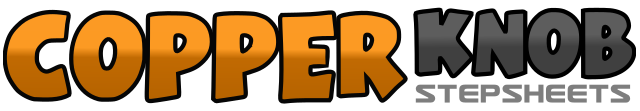 .......Count:32Wall:4Level:Improver.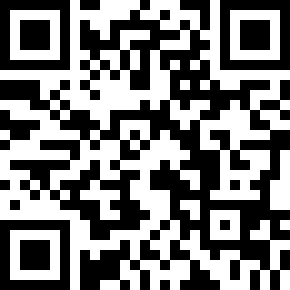 Choreographer:Roger Neff (USA) - April 2019Roger Neff (USA) - April 2019Roger Neff (USA) - April 2019Roger Neff (USA) - April 2019Roger Neff (USA) - April 2019.Music:Happy All the While (feat. Jeremy Wakefield) - The Jive AcesHappy All the While (feat. Jeremy Wakefield) - The Jive AcesHappy All the While (feat. Jeremy Wakefield) - The Jive AcesHappy All the While (feat. Jeremy Wakefield) - The Jive AcesHappy All the While (feat. Jeremy Wakefield) - The Jive Aces........1&2,3&4Rock fwd on R, Tap L toe beside R, Step back on L, Shuffle back R,L,R5&6,7&8Rock back on L, Tap R toe beside L, Step fwd on R, Shuffle fwd L,R,L1&2Rock fwd on R, Recover on L, Step back on R3&4Triple step L,R,L turning ½ to L (6:00)5&6&Step out diagonally R fwd, Step out diagonally L fwd, Step home on R, Step home on L7&8&Fan R toe out-in, Fan L toe out-in1&2&Touch R heel fwd, Step back, Touch L heel fwd, Step back3&4&Touch R toe to side, Step in place, Touch L toe to side, Step in place5&6Rock forward on R, Recover on L, Close R7&8Step L behind R, Turn ¼ to L and step on R, Step slightly fwd on L1&2Touch R toe toward L instep, Scuff R heel, Stomp on RF&3&4&Stomp LF (&), Fan L toe out-in-out-in (3&4&)5&6Rock fwd on R, Recover on L, Step on R beside L7&8Step back on L, Step R beside L, Step fwd on L1&2&3&4&This is a regular K-Step5-6-7-8Step fwd on R, Pivot ½, Step fwd on R, Pivot ½